The European Proceedings ofSocial & Behavioural SciencesEpSBSFuture Academy                                                                                       ISSN: 2357-1330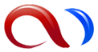 GCPMED- 2019 II International Scientific Conference "Global Challenges and Prospects of the Modern Economic Development"*Corresponding author(a) (b) (c)  Abstract© 2019 Published by Future Academy www.FutureAcademy.org.UKKeywords:  This is an Open Access article distributed under the terms of the Creative Commons Attribution-Noncommercial 4.0 Unported License, permitting all non-commercial use, distribution, and reproduction in any medium, provided the original work is properly cited.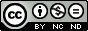 Introduction[Type your title here]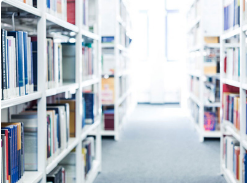 [Type your title here]Problem StatementResearch QuestionsPurpose of the StudyResearch MethodsFindingsConclusionAcknowledgments [if any]References (действительные источники как пример)Analytical statement, Analytics on Russian exports, Russian export center. Retrieved from URL:..., Accessed: 01.01.10 (2018)Brown B. & Aaron M. (2001). The politics of nature. In: J. Smith (ed). The rise of modern genomics, 3rd edn. Wiley, New York Manning N. & Parison N. (2003). International public administration reform: Implications for the Russian Federation. Washington, D.C.: World Bank.Tănase G.L. (2015). An analysis of the existence of a link between budgets and performance in economic entities. Procedia Economics and Finance, 32, 1794-1803 Tushov A. (2012).  Targeted programs in the system of state regulation of the economy. Economic Sciences, 3(88), 151-154 [in Rus.].Volkova A. (2015). A review of government programs. Procedia Economics and Finance, 27, 484-493.Column HeadingColumn HeadingColumn HeadingColumn HeadingSource: источник